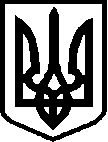 СУМСЬКА ОБЛАСТЬ БІЛОПІЛЬСЬКА РАЙОННА РАДА ВОРОЖБЯНСЬКИЙ НАВЧАЛЬНО-ВИХОВНИЙ КОМПЛЕКС: ЗАГАЛЬНООСВІТНЯ ШКОЛА І – ІІ СТУПЕНІВ – ДОШКІЛЬНИЙ НАВЧАЛЬНИЙ ЗАКЛАД № 4НАКАЗ23   квітня  2020 року                                                                                №29 -ОДПро організоване завершення 2019-2020 н.р. та підсумкове оцінювання здобувачів освітиВідповідно до наказу МОН України № 463 від 30.03.2020 року «Про звільнення від проходження державної підсумкової атестації учнів, які завершують здобуття початкової та базової загальної середньої освіти у 2019-2020 навчальному році», листа МОН України №1/9-173 від 23.03.2020 року «Щодо організації освітнього процесу в закладах загальної середньої освіти під час карантину», листа МОН України №1/9-182 від 31.03.2020 року «Щодо організованого завершення 2019-2020 року та зарахування до закладів загальної середньої освіти»,  листа МОН України №1/9-201 від 08.04.2020 року «Щодо нагальних питань впровадження Закону України «Про повну загальну середню освіту»,  лист МОН України №1/9-213 від 16.04.2020 року «Щодо проведення підсумкового оцінювання та організованого завершення 2019-2020 навчального року», з метою організованого закінчення 2019-2020 навчального року в закладі освітиНАКАЗУЮ:Завершити навчальний рік в умовах дистанційного навчання відповідно до структури, визначеної педагогічною радою  на початку навчального року, а також з урахуванням виконання календарно-тематичних планів до 29 травня 2020 року включно.Звільнити від державної підсумкової атестації учнів 4 та 9 класів (відповідно до наказу МОН від 30 березня 2020 року №463), на підставі рішення педагогічної ради, затвердженого наказом. У документах про освіту зробити запис «звільнений(а)»;Не проводити  у 2019-2020 навчальному році (з метою запобігання поширення короновірусної хвороби) масові заходи із залученням учасників освітнього процесу, у тому числі останній дзвоник та свято вручення свідоцтв.Прийняти педагогічною радою рішення про переведення учнів закладу загальної середньої освіти до наступного класу та випуску учнів 9 класу до 01 липня 2020 року;Перевести до наступного класу учнів, які з різних причин не були охоплені дистанційним навчанням та розробити вчителю-предметнику для кожного з них індивідуальні навчальні плани засвоєння пропущеного матеріалу на період літніх канікул. Прийом документів про зарахування дітей до першого класу розпочати з 01.06 по 15.07.2020 р. відповідно до Порядку зарахування, відрахування та переведення учнів до державних та комунальних закладів освіти для здобуття повної загальної середньої освіти, затвердженого наказом Міністерства освіти і науки України від 16 квітня 2018 року №367, зареєстрованого в Міністерстві юстиції України  05 травня 2018 року за №564/32016.Оформити свідоцтва про здобуття базової середньої освіти, свідоцтва досягнень не пізніше 12 червня 2020 року;Заступнику директора з НВР Кальченко І.М.:Укласти гнучкий графік дистанційних перевірочних робіт за другий семестр з метою недопущення перевантаження учнів і раціонального використання часу, загальна тривалість проведення має становити не менше двох тижнів;                                                                                     До 11.05. 2020р.	2). Оприлюднити на офіційному сайті графік проведення  підсумкових контрольних робіт та забезпечити інформування учнів про проведення всіх видів оцінювання;3) Розробити та затвердити графік видачі свідоцтв про здобуття базової середньої освіти (випускникам 9 класу), свідоцтв досягнень (учням, які продовжать навчання в іншому закладі) з урахуванням необхідності дотримання протиепідеміологічних вимог та проінформувати про це учнів;                                                                                               До 18.05.2020 р.4) Організувати на початку 2020-2021 навчального року у 2-11 класах проведення вхідного оцінювання учнів з метою діагностування рівня навчальних досягнень учнів за попередній рік та планування подальшої роботи;Вчителям-предметникам, вчителям початкових класів:1). Провести  підсумкове оцінювання навчальних досягнень учнів за ІІ семестр, враховуючи очне навчання впродовж січня-березня та  результатів оцінювання з використанням технологій дистанційного навчання за другий семестр; організувати оцінювання учнів 1-2 класів НУШ відповідно рекомендацій прописаних в листі МОН України №1/9-213 від 16.04.2020 року «Щодо проведення підсумкового оцінювання та організованого завершення 2019-2020 навчального року»;                                                                                                               До 01.06 2020 р. 	2). Записувати тематичні та підсумкові контрольні роботи, які були проведені у умовах дистанційного навчання, в класних журналах без зазначення дати проведення;                                                                                                      З 22.05. за грофіком  	3). Завершити оформлення шкільної документації, зокрема класних журналів, після прийняття Урядом рішення щодо послаблення карантинних обмежень;                                                                 Орієнтовно до 01 липня 2020 р.	4) 	Передбачити під час календарно-тематичного планування на 2020-2021 навчальний рік суттєве збільшення навчального часу на узагальнення та закріплення навчального матеріалу за попередній рік;	5)	 Направити в електронному вигляді свідоцтва досягнень учням 2-8 класів  до 12 06.2020 р. та видати оригінали документа на початку нового навчального року;6)        Провести обов’язкові інструктажі з учнями з питань правил поведінки на дорогах, на воді, при пожежі, ураженні електрострумом, а також з питань отруєння грибами, дикоростучими рослинами  під час літніх канікул тощо.                                                                                             До 01.06 2020 р.   9. Контроль за виконанням даного наказу залишаю за собою.	Директор                              Ольга  МІРОШНИЧЕНКОСУМСЬКА ОБЛАСТЬ БІЛОПІЛЬСЬКА РАЙОННА РАДА ВОРОЖБЯНСЬКИЙ НАВЧАЛЬНО-ВИХОВНИЙ КОМПЛЕКС: ЗАГАЛЬНООСВІТНЯ ШКОЛА І – ІІ СТУПЕНІВ – ДОШКІЛЬНИЙ НАВЧАЛЬНИЙ ЗАКЛАД № 4НАКАЗ23 квітня  2020 року                                                                                    №28-ОДПро звільнення від проходження державної підсумкової атестації учнів, які завершують здобуття початкової та базової загальної середньої освіти, у 2019 – 2020 навчальному році      Відповідно до статті 17 Закону України «Про повну загальну середню освіту», пункту 8 Положення про МОН України, затвердженого Постановою Кабінету Міністрів України від 16 жовтня 2014 року № 630, пункту 1 розпорядження Кабінету Міністрів України «Про проведення єдиної державної системи цивільного захисту у режим надзвичайної ситуації» від 25 березня 2020 року №338-р, пункту 3 розділу І, пункту 6 розділу ІV Порядку проведення державної підсумкової атестації, затвердженого наказом Міністерства освіти і науки України від 07 грудня 2018 року № 1369, зареєстрованого в Міністерстві юстиції України 02 січня 2019 року за № 8/32979, згідно наказу МОН України «Про звільнення від проходження державної підсумкової атестації учнів, які завершують здобуття початкової та базової загальної середньої освіти, у 2019/2020 навчальному році» від 30 березня 2020 року № 463, та з метою організованого завершення 2019 – 2020 навчального рокуНАКАЗУЮ:1.Звільнити у 2019 – 2020 навчальному році від проходження державної підсумкової атестації учнів, які завершують здобуття початкової та базової загальної середньої освіти.2.Даний наказ довести до відома усіх учасників освітнього процесу через офіційний веб – сайт закладу освіти.                                                                                                                 30.03.2020             Кальченко  І.М., заступник директора з навчально – виховної роботи3.Контроль за виконанням даного наказу залишаю за собою.Директор                              Ольга  МІРОШНИЧЕНКОАРКУШ ОЗНАЙОМЛЕННЯАРКУШ ОЗНАЙОМЛЕННЯАРКУШ ОЗНАЙОМЛЕННЯПрізвище ініціали вчителяПідписДатаКАЛЬЧЕНКО І.ВАСИЛЕНКО І.ХМИЛЮК Н.КАЛЬЧЕНКО А.ХОЛОДКОВА Л.ЗАРІЦЬКА Г.БОНДАРЕНКО І.ДЕРКАЧ Т.ШКУРАТ Л.ФОНАРЬОВА А.КИСЛА І.РЕВА Т.ЗАРІЦЬКА Ю.ШЕВИЧ С.МИХАЙЛЮТА Л.